REQUEST FORM – Bid Documents     				                         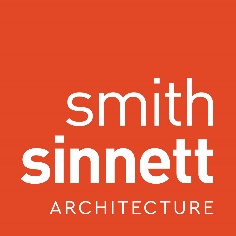 Project Name: Morrisville Readiness Center Indoor Firing Range Lead RemediationInstructions:Complete the following information and return it to Smith Sinnett Architecture.Date:Company Name:	_Company Type:	_________________________________________________________________			(General Contractor, Plumbing, Mechanical, Electrical, Other: Address:	 	                                                                                                                  _ Phone Number:                                                                                                                            _ Contact Person:                                                                                                                           _Email Address:	 	_ NOTE: Any revisions to the Construction Documents package will be emailed to the above address.Once this form is completed and emailed back to Smith Sinnett Architecture, the construction documents will be available to download. Please send this form to:Robert CarmacEmail: rcarmac@smithsinnett.comSmith Sinnett Architecture4600 Lake Boone Trail, Suite 205Raleigh, NC 27607T 919-781-8582